MINISTARSTVO POLJOPRIVREDE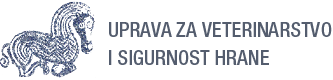 Služba za veterinarsko javno zdravstvoOdjel za veterinarske lijekoveOBRAZAC ZAHTJEVA ZA BRISANJE VETERINARSKE LJEKARNE IZ UPISNIKA VETERINARSKIH LJEKARNI ILI ZA IZMJENU PODATAKA O VETERINARSKOJ LJEKARNI(*za svaku pojedinu lokaciju veterinarske ljekarne podnosi se poseban zahtjev)Naziv pravne ili fizičke osobe: OIB: Broj telefona/mobitela: E-mail adresa: Adresa (ulica i broj, grad i poštanski broj):Naziv veterinarske ljekarne: Adresa (ulica i broj, grad i poštanski broj) veterinarske ljekarne: Razlog podnošenja zahtjeva (zaokruži):BRISANJE IZ UPISNIKA VETERINARSKIH LJEKARNIIZMJENA PODATAKA O ODGOVORNOJ OSOBI PODATCI O ODGOVORNOJ OSOBI ZA PROVOĐENJE SUSTAVA OSIGURANJA KVALITETEIme i prezime, OIB: Broj licencije i datum izdavanja:Obrazac eM-1P ili eM-3P Hrvatskog zavoda za mirovinsko osiguranje (broj i datum izdavanja elektroničkog certifikata): Ime i prezime prethodno odgovorne osobe, OIB: OSTALE IZMJENE (NAVESTI): Točnost navedenih podataka u ovom zahtjevu potvrđujem vlastoručnim potpisom.Mjesto i datum:                                                     Vlastoručni potpis i pečat podnositelja zahtjeva: